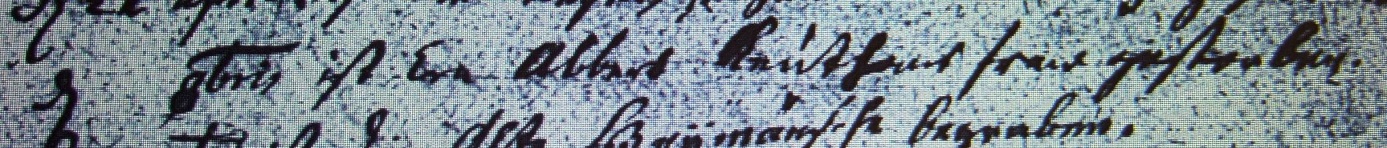 Kirchenbuch Heeren 1717; ARCHION-Bild 1 in „Beerdigungen 1717 – 1819“Abschrift:„d ….9br (September, KJK) ist Ern (?) Albert Keuthans Fraw gestorben“.